MLUVNICE–PŘÍSUDEK A PODMĚT (opakování z I. stupně)1, učebnice str. 126 – 129 celé pročíst, ústně vypracovat všechna cvičení2, učebnice str. 126-129 udělat výpisky ze žlutých rámečků (odeslat na e- mail)3, učebnice 127/2 a 129/3a písemně do sešitu (odeslat na e-mail)SLOH – popis pracovního postupu1, pročíst učebnici str. 172 – 1732, žlutý rámeček vypsat do sešitu (poslat na e-mail)LITERATURAČíst 4. knihu, budete odevzdávat v červnu dle dohodnutého rozpisu, který jsme si řekli v září – máte zapsáno v sešitě na deskách1, číst knihu – jakoukoliv2, průběžně během května vypracovat 4. mimočítankovou četbu – protože nemáte pracovní list, vypracujete na volný list papíru dle následující osnovy: 1, jméno autora                                                              2, název knihy                                                              3, nakladatelství                                                              4, počet stran                        			          5, literární žánr                                                              6, hlavní postavy a jejich vlastnosti (aspoň 3 a vysvětlit je)                                                              7, jaká postava se ti nejvíc líbila a proč                                                              8, stručný děj (maximálně 10 vět – neopisovat z knihy)                                                              9, čím tě knížka oslovila, co by sis chtěl z knihy  zapamatovat (opiš z knihy)                                                               10, komu bys knihu doporučil a proč                                                                11, obrázekPomalu opouštíme starověké Řecko, které nám po Makedonii ovládla římská říše. Tento týden se ještě společně podíváme na kulturu, abychom si dokázali lépe představit, jak starověcí Řekové žili.učebnice s. 78 – 85 projděte a přečtěte sivyberte si jednu ze tří oblastí – umění, divadlo, sportovce jistě zaujme téma olympijských her a zpracujte malý projektprojekt bude zpracován na malou čtvrtku – napíšeš informace, které tě nejvíce zaujali, nemusíš čerpat jen z učebnice, hledej i na internetu projekt zpestři obrázky – můžeš kombinovat vytištěné s vlastní tvorbouMoc se těším na Vaše práce. Pokud Vás z řecké kultury zaujalo něco jiného, stačí mi napsat a dohodneme se na jiné oblasti. Těším se na Vaše práce, zašlete je na e-mail radka.prskavcova@seznam.cz  do 17.5. Mějte se hezky .Opakování: Desetinná čísla
 Tento týden bychom rádi dostali jako zpětnou vazbu pracovní list. Nemusíte opisovat zadání, stačí vypracovat na papír.Online podpora + online cvičeníwww.onlinecviceni.cz – vyberte 2. stupeň, pak ročník, pak témawww.matika.in – vyberte ročník, pak témawww.khanovaskola.cz – např. výukové video na téma www.umimeto.org – lze pustit i bez přihlášení (kdo nemá účet)www.matematika.hrou.cz – možnost procvičování s vyhodnocenímyoutube.com – naleznete zde spoustu výukový videíPříklady k procvičeníUčebnice Matematika 2 str. 54 celáPracovní list                                                               Jméno:Násobení a dělení 10, 100, 1000:Napiš číslo:Vypočítej:Horník narubal za směnu 12,48 t uhlí, nejlepší pracovník vytěžil o 6,89 t více. Kolik tun uhlí narubali společně? Opakování: Čas
Tento týden je vaším úkolem:
1. Přečíst si v tomto zadání postup jak převádět jednotky času.
2. Vyplnit pracovní list a odeslat ho zpět e-mailem.Online podpora! – Převody jednotek času (6 minut)
https://www.youtube.com/watch?v=oo46Ow0-8qo&t=192sJak převádět jednotky časunelze posouvat desetinou čárku mezi čísly!!!! (zapamatovat) pro převod používáme číslo 60, kterým násobíme nebo dělíme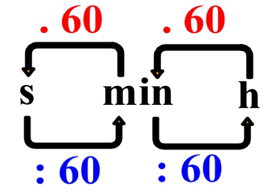 1 hodina má 3 600 sekund (1h= 60 * 60 = 3600s)Příklady: 45min = 0,75h                               45 : 60 = 0,752,3min = 138s                                                                    Pracovní list: Čas                                                                   Jméno:
1, Základní jednotkou času je:2, Zakroužkuj správné označení času:3, Převeď správně jednotku4, Kolik sekund má jeden den?5, Jízda lanovkou z Pece pod Sněžkou na vrchol Sněžky trvá 0,5h. V kolik hodin budeš na Sněžce, jestliže z Pece vyjedeš v 10h 48min?
6, Závod v běhu začal v 10h 12min 20s. Skončil v 10h 13min 15s. Kolik sekund trval závod?7, Pusť stopky a zavři oči. Pokus se odhadnout jednu minutu. Jaký byl čas, který jsi naměřil? _________Podívej se na video (7 minut): Vážky - základní charakteristika a zástupcihttps://www.youtube.com/watch?v=a5RiE8DjJSU&list=PLgBAACtNuM-64BYz1-o0N81hvEr38xtDY&index=3Zapiš si do sešitu na novou stránku nadpis „Vážky“. Přepiš si do sešitu následující text a doplň ho s pomocí filmu:Vážky mají 4 ……………………………….., velké složené …………………….., 

velmi krátká…………………………………. Motýlice mají na křídlech velkou

………………………………..skvrnu. Velmi široký červený zadeček má vážka

……………………………Jednu vážku si nakresli do sešitu. Spousty dalších zajímavých informací získáš přečtením str. 80-81 v učebnici. Nejlepší termín na zaslání zápisu v sešitu je do 15. května. 
krnak@skolanavalech.cz, nebo petr.krnak@seznam.czTento týden ještě zůstaneme u biosféry. Vzpomeňte si, jak to kde na světě vypadá a kdo kde žije….Bude se Vám to hodit. Roztřídíte následující pojmy do jednotlivých vegetačních pásů? Vychází to 4 pojmy ke každému pásmu. (ale jak asi tušíme, některá zvířata klidně mohou být ve více pásmech, proto to nemusíme mít všichni stejně a přesto správně )papoušek, štír, hroch, olivy, jelen, mrož, lišejník, oáza, liány, lední medvěd, jehličnaté lesy, velbloud, gepard, tuleň, bizon, lev, divoké prase, mech, vlk, lama, nosorožec, kolibřík, orchideje, pižmoň, medvěd, travnaté pláně, nandu pampový, písečné duny, fíky, citrusy, turistický ruch, čtyři roční období, los, jezevec, liška polární, jelenovitíTropický prales –Savany –Pouště –Stepi –Subtropická vegetace –Lesy mírného pásu –Tajga –Tundra –Polární pustiny –Tento týden bych byla ráda, kdybyste na tomto odkazu udělali poslech a otázky k poslechu. Mělo by to být schůdné, věřím vámhttp://www.jazykolog.cz/anglicke-testy/online-test/136/blue-whale-plejtvak-obrovsky-cviceni-na-poslechJako pracovní list, který nám pošlete, budou nepravidelná slovesa. Jsou to slovesa z druhého sloupce v pracovním sešitě. IRREGULAR VERBSNapiš anglicky i jejich tvar v minulosti:Dělat - 	položit -Běhat –	prodat -	Platit –	zpívat -Číst –	říci -		Sedět –	Mluvit –Doplň tabulku:PředmětČeský jazykČeský jazykVyučující 6. ABLucie Valuškoválucie.valuskova@seznam.czPředmětDějepisDějepisVyučující 6. ABRadka Prskavcová radka.prskavcova@seznam.czPředmětMatematika Matematika Vyučující 6. AJan Dvořák  dvorak@skolanavalech.cz  (WhatsApp 774310084)
Vyučující 6. BPetr Krňák petr.krnak@seznam.cz, krnak@skolanavalech.cz1,35 . 10  = _______________ . 10 = 35,10,1455 . 100 =_________________ . 100 = 3512,1 . 1 000 =__________________ . 1000 = 35103,5 : 10  = _______________ : 10 = 3,5145,5 : 100 =_________________ : 100 = 0,352,1 : 1 000 =__________________ : 1000 = 0,035a, stokrát větší než 7,5    b, o deset menší než 17,5  c, o 100 větší než 7,5    d, desetkrát menší než 17,5e, o 10 větší než 56,23  f, desetkrát větší než 56,230,6 . 5 =2 . 0,03 =1,2 . 4 =0,1 . 123 =0,04 . 6 =2 . 0,18 =0,01 . 145 =6 . 0,5 =0,5 . 0,4 =0,3 . 0,3 =0,1 . 12,3 =3,1 . 0,2 =0,8 : 2 =0,6 : 3 =0,06 : 4 =3,6 : 4 =PředmětFyzikaFyzikaVyučující 6. ABJan Dvořák  dvorak@skolanavalech.cz  (WhatsApp 774310084)
a, 1 sekundab, 1 minutac, 1 hodinad, 1 denvmVTtsFl2,5 h =                                min8 min =                                   s2 h =                                       s45 min =                              h0,5 min =                               s2 h 15 min =                         h30 s =                                 min2 min 20 s =                          s90 s =                                  min6 min =                                h0,75 h =                              min 4,5 min =                              s 0,5 h =                              min150 min =                             h1 800 s =                             minPředmětPřírodopisPřírodopisVyučující 6. ABPetr Krňák   petr.krnak@seznam.cz, krnak@skolanavalech.cz
PředmětZeměpisZeměpisVyučující 6. ABJana Veselá    vesela@skolanavalech.cz
PředmětAnglický jazyk  Anglický jazyk  Vyučující 6. ABŠárka Kánskákanska@skolanavalech.czVyučující 6. ABJana Muhlfeitová muhlfeitova@skolanavalech.czVyučující 6. ABDominik Šenkýřsenkyr@skolanavalech.czVyučující 6. ABJana Veselávesela@skolanavalech.czPOSLATSWIMVYHRÁTWONWROTEUČIT TAKÉSTOLESTÁTTHINKUNDERSTAND